ДОМАШНИЕ ЖИВОТНЫЕ  И  ПТИЦЫДИКИЕ  ЖИВОТНЫЕ(МЛАДШИЙ И СРЕДНИЙ ВОЗРАСТ)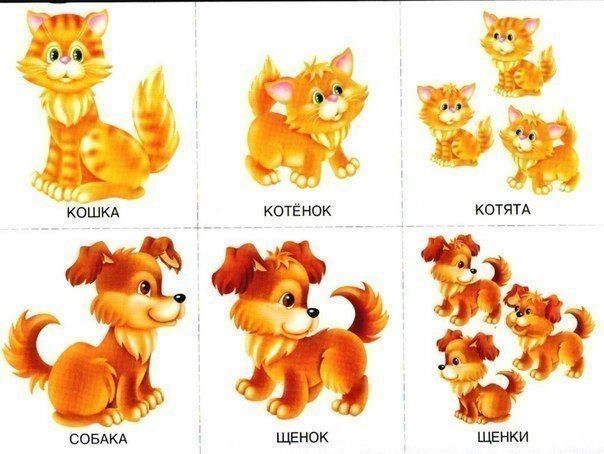 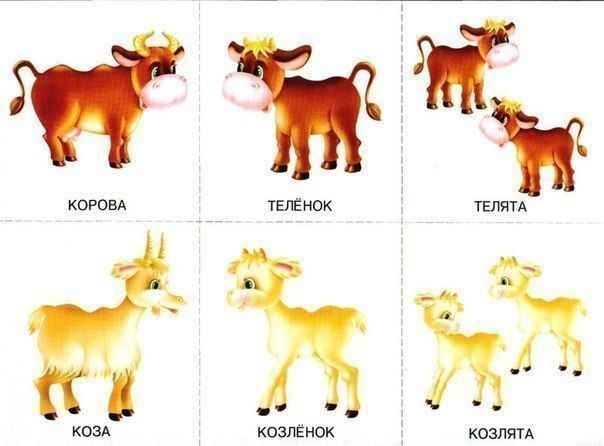 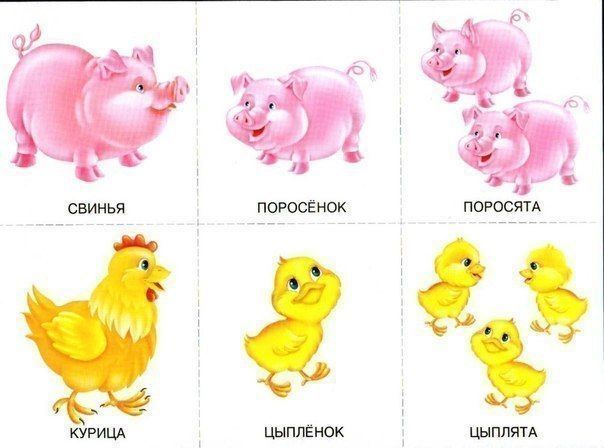 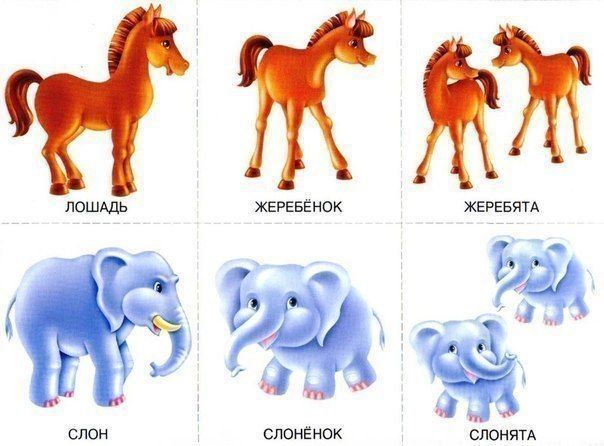 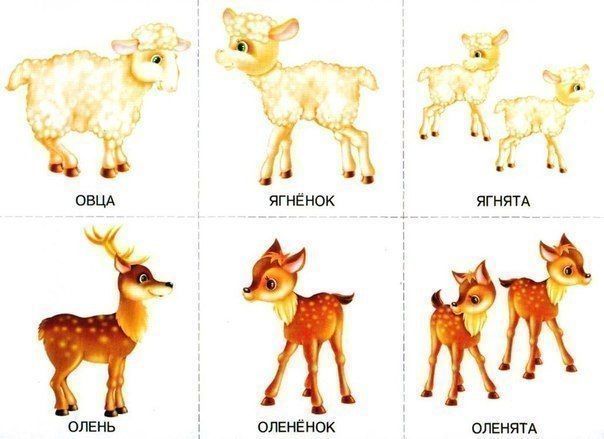 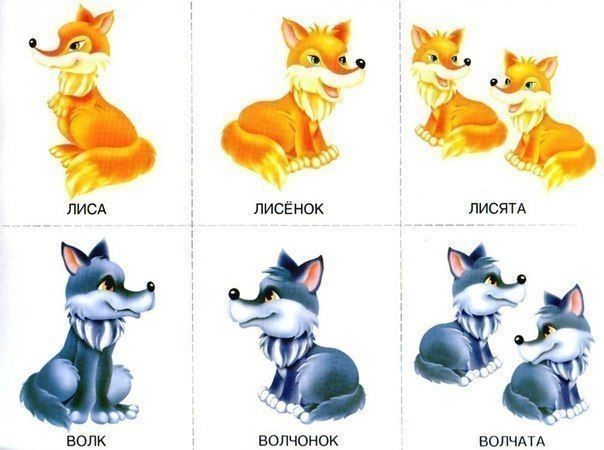 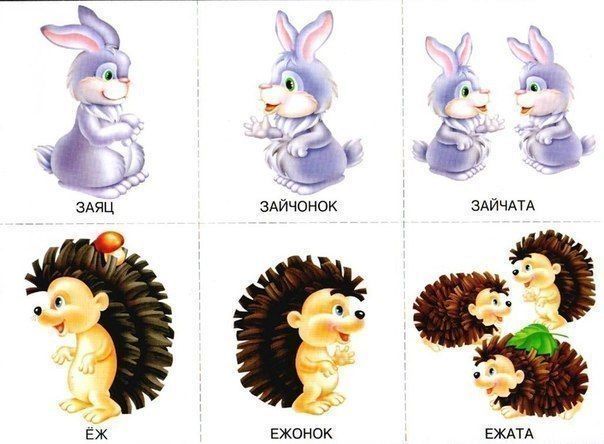 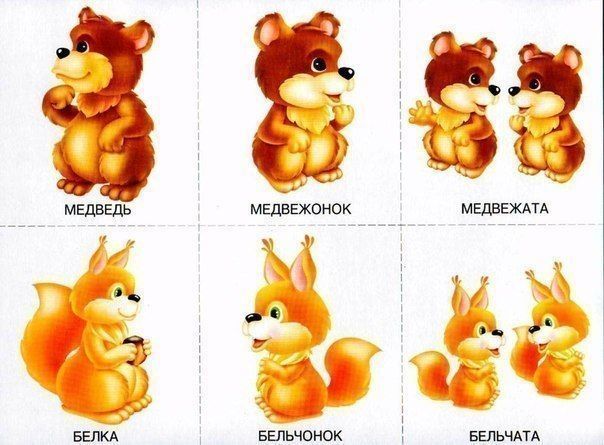 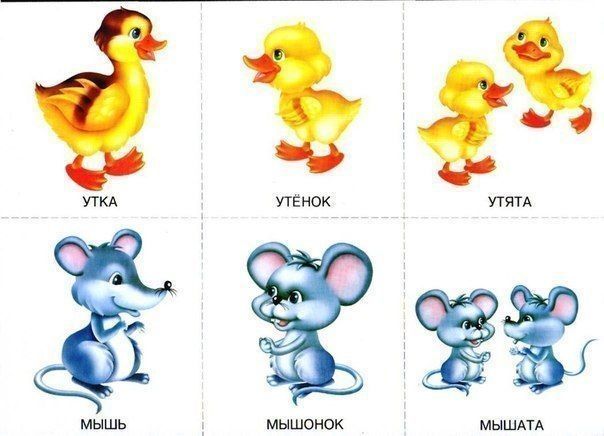 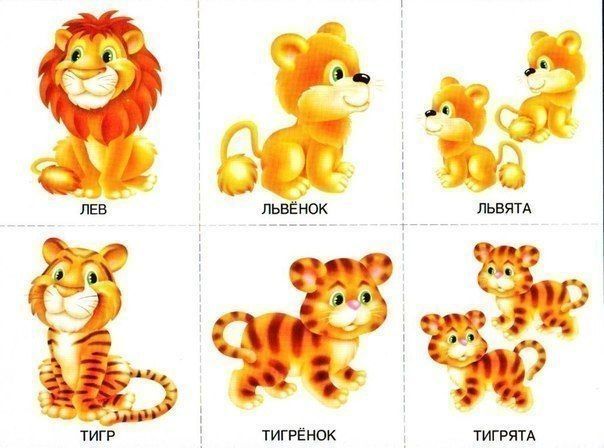 